«Активные методы обучения географии как один из путей развития способностей учащихся в рамках ФГОС» Моя тема по самообразованию называется «Активные методы обучения географии как один из путей развития способностей учащихся в рамках ФГОС». В связи  с переходом  на  новую  ступень  образования  и принятия новых образовательных стандартов   возникает необходимость  пересмотра своей педагогической деятельности, как учителя – предметника.Знания, которые мы даём, используя традиционные методы обучения, не готовят наших выпускников к практической жизни. Поэтому необходимы изменения.  Все эти проблемы явились причиной изучения именно данной темы.В настоящее время нельзя говорить об учебном процессе как просто о процессе передачи информации, и роль учителя совсем не в том, чтобы яснее, понятнее, красочнее, чем в учебнике, сообщить эту информацию, а в том, чтобы стать организатором познавательной деятельности ученика. Непосредственное  вовлечение обучаемых в учебно-познавательную деятельность в ходе учебного процесса связано с применением соответствующих методов, получивших обобщенное название методов активного обучения. Активные методы обучения – это методы, включающие учащихся в процесс «добывания знаний» и развитие мышления. Они позволяют: стимулировать мыслительную деятельность учащихся; раскрыть свои способности; приобрести уверенность в себе; совершенствовать свои коммуникативные навыки; возможность формировать у учащихся творческое мышление, развивать речь учащихся, формировать опыт  взаимодействия  в  коллективе, увеличивают  развивающий  эффект  обучения.  	Выбор методов активного обучения зависит от различных факторов, однако в  первую очередь выбор метода определяется дидактической задачей урока. Активные методы обучения можно применять для достижения следующих дидактических целей. Обобщение ранее изученного материала (групповая дискуссия, мозговой штурм); эффектное предъявление большого по объему теоретического материала (мозговой штурм, деловая игра); развитие способностей к самообучению (деловая игра, ролевая игра, анализ практических ситуаций); повышение учебной мотивации (деловая игра, ролевая игра); отработка изучаемого материала (тренинги); применение знаний, умений и навыков (баскет – метод - метод обучения на основе имитации ситуаций); использование опыта учащихся при предъявлении нового материала (групповая дискуссия); обучение навыкам межличностного общения (ролевая игра); эффективное создание реального объекта, творческого продукта (метод проектов); развитие навыков работы в группе (метод проектов); выработка умения действовать в стрессовой ситуации, развитие навыков саморегуляции (баскет – метод); развитие навыков принятия решений (анализ практических ситуаций, баскет-метод); развитие навыков активного слушания (групповая дискуссия).  	           При организации и осуществлении учебно-познавательной деятельности, стимулировании и мотивации, контроле и самоконтроле в своей практике я стараюсь использовать нетрадиционные подходы в преподавании географии: игровые моменты по теме, объяснение с использованием стихотворений, кроссворды, занимательный материал, нетрадиционные формы обучения на разных типах уроков.             Подробнее остановлюсь на некоторых из них:1. Технология опорных конспектов                 Схемы учат выделять главное и основное, приучают отыскивать и устанавливать логические связи, развивают умения самостоятельной работы, индивидуальные способности, память, логическое мышление. Составление логических схем я практикую на уроках 8–11-х классов, что позволяет избежать многословия, учит делать выводы из полученной информации. Например, при изучении темы “Рельеф” в 8-м классе использую опорный конспект в виде схемы, с помощью которой учащиеся объясняют, какие группы процессов формируют рельеф. А также данный метод помогает при работе со слабыми учениками.2. Дидактические игры:“Найди половинку”, “Составь слово”, “Географические диктанты”, “Заморочки из бочки”, “По странам и континентам”, “Угадай” и т.д.                Игры не только позволяют активизировать познавательную деятельность учащихся, но и вызывают у них стремление к получению новых знаний. По времени можно проводить игры-минутки, игры-эпизоды, игры-уроки. Избыток игр не допустим. При разработке и определении места игр на уроках необходимо найти не только тему игры, но и место включения ее в урок.	Я в основном использую элементы игры в 6 - 8  классах. Например, угадать страну по описанию, исключить лишнее слово из каждой тройки, и т.д.3. Творческие работы            Сам замысел творческой работы, процессе выполнения, ее результат – все требует от ученика максимального приложения сил. Из творческих заданий возможны такие, как составление загадок, кроссвордов, сообщения, доклады, презентации и т.д. Учащиеся 6-х классов выполняют творческие работы в графическом и текстовом редакторах, старших классов – с использованием Power Point.4. Работа с картой            Карта является одним из основных средств обучения на уроках географии. Система разнообразных заданий, предполагающих обращение к карте, позволяет мне создать условия для формирования познавательной деятельности учащихся на разных уровнях: репродуктивном, частично-поисковом и исследовательском.Например, репродуктивный уровень предполагает проверку географической номенклатуры. Здесь я использую задания типа: “Покажи моря, омывающие территорию России”.Отличие частично-поискового уровня заключается в том, что при выполнении заданий ученик должен уметь анализировать карту, интегрируя приобретенные географические знания с умениями работать по карте. Используемые мною задания выглядят следующим образом: “Найди по заданной характеристике или контуру географический объект на карте”, например: “Эта река – главная артерия Восточной Сибири. Она начинается в  от западного берега Байкала и несет свои воды на север, в море Лаптевых”. И, наконец, третий – исследовательский уровень состоит из заданий типа: “На основе анализа ряда карт сделать вывод, вывести закономерности о каком-либо географическом явлении или процессе”. Вот пример одного из вариантов заданий: Сравнив (сопоставив) физическую и тектоническую карты России, определите, на каких участках земной коры расположены данные формы рельефа, заполните таблицу и сделайте выводы.5. Ребусы         Учащиеся 6–7-х классов с удовольствием работают с ребусами. Ребус – головоломка, требующая для разгадки сообразительности, фантазии и работы мысли. Ребусы можно использовать для проверки знаний учащихся, как одну из форм домашнего задания или для работы на уроке в группах.6.Проектная деятельность учащихся на уроках географии.Метод проектов является одним из методов проблемного обучения. Учитель переходит от задачи «дать новое знание» к задаче «создать условия для получения новых знаний». По одной из типологий выделяют возможные типы учебных проектов. По доминирующей деятельности: информационные, исследовательские, творческие, прикладные или практико-ориентированные. По предметно-содержательной области: монопредметные, межпредметные, и надпредметные. По продолжительности: от кратковременных, когда планирование, реализация и рефлексия проекта осуществляется непосредственно на уроке, до длительных – продолжительностью от месяца и более. По количеству участников: индивидуальные, групповые, коллективные. Можно также рассматривать учебные проекты по степени самостоятельности учащихся и формам учительского руководства проектами. В своей работе я бы хотела выделить главную задачу учителя, она заключается в том, что нужно развивать познавательную деятельность учащихся на уроках. Лучше всего это удается сделать через применение активных методов обучения. Уроки с применением активных форм обучения проходят живо, интересно, нет скучающих и безразличных.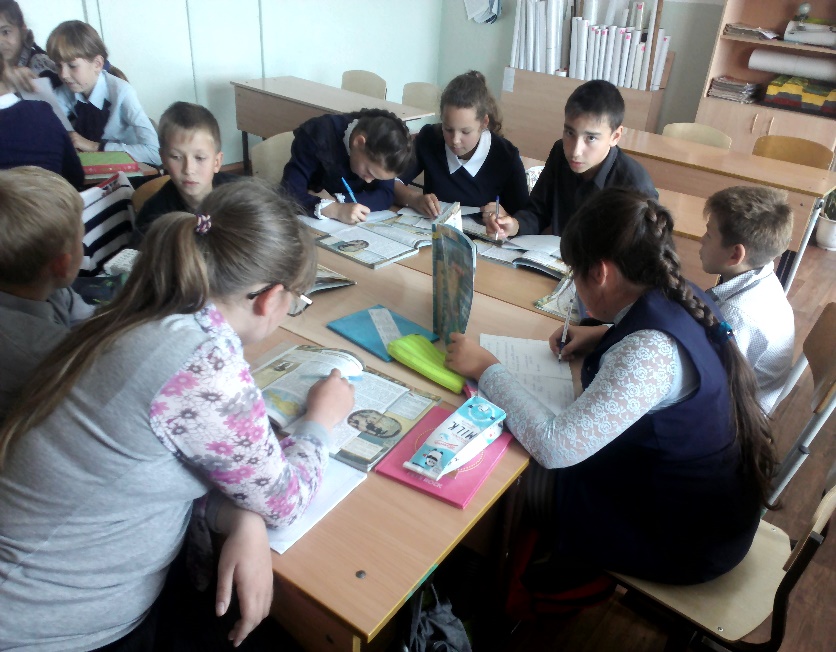 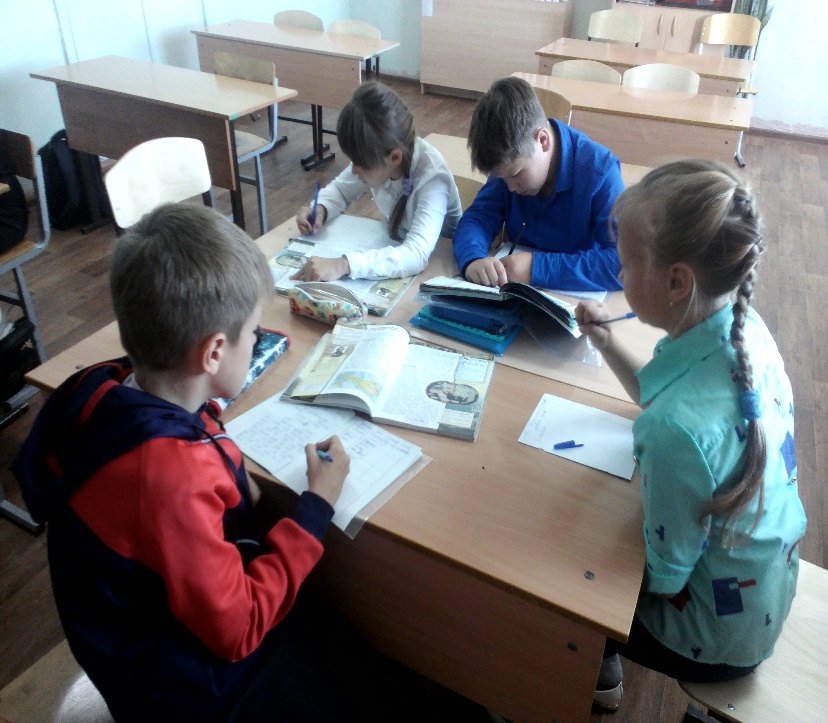 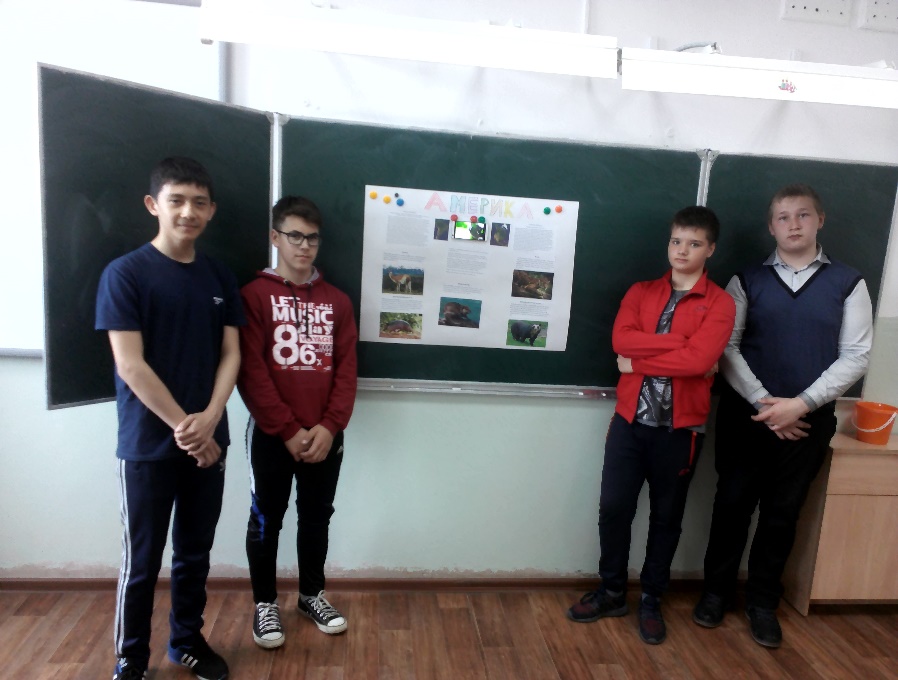 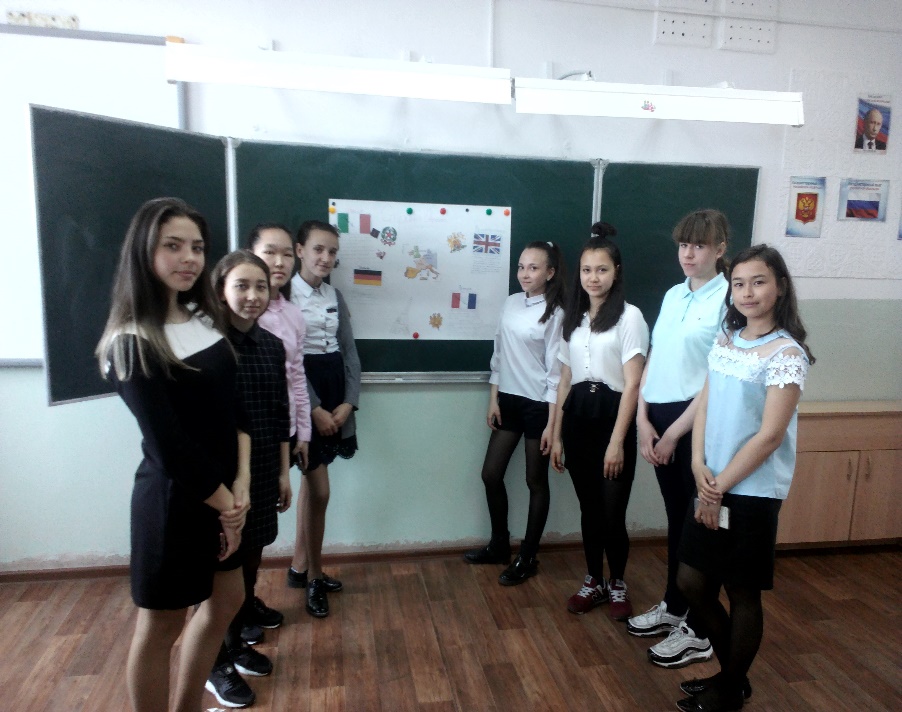 